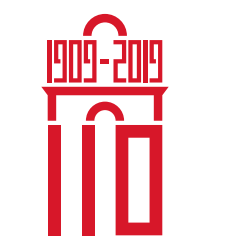 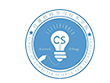 计算机学院庆祝建校110周年系列人工智能发展论坛报告题目1：物理与网络空间的协同感知：社会事件发现、关联、及态势分析报 告 人：徐常胜 研究员 中国科学院自动化研究所时    间： 2019年6月2日 上午8:30  报告题目2：Wireless in The Era of IoT: From Indoor Localization to Ubiquitous Sensing 报 告 人：熊杰 博士 美国麻省大学时    间： 2019年6月2日 上午9:15  报告题目3：Advanced Social Influence Maximization Computing over Large Social Networks 报 告 人：李建新 教授  澳大利亚迪肯大学时    间： 2019年6月2日 上午10:00  报告题目4：Precision in Education 报 告 人：任德盛 教授  香港中文大学时    间： 2019年6月2日 上午10:45  地    点：计算机楼B518  欢迎广大师生参加！